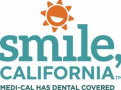 Molar Sealants Suggested Social Media Captions: In English: • Sealed teeth are protected teeth! Learn more about molar sealants at  SmileCalifornia.org • Seal today to prevent decay! Ask your child’s dentist for molar sealants to help protect  their molars from cavities. For more information, visit SmileCalifornia.org • Children start to lose their baby teeth as early as five years old. This is when their  permanent teeth begin to grow in. Ask the dentist if your child needs molar sealants to  help protect their molars from cavities. Visit SmileCalifornia.org to learn more!  Use the hashtag: #SmileCalifornia En Español: • ¡Los dientes que tienen selladores son dientes protegidos! Aprenda más sobre los  selladores de muelas en SonrieCalifornia.org • ¡Selle hoy para prevenir caries! Pídale al dentista de su hijo que le aplique selladores de  muelas para ayudar a proteger sus muelas contra las caries. Para más información, visite  SonrieCalifornia.org • Los niños comienzan a perder sus dientes de leche tan temprano como a la edad de 5  años. Ahí es cuando empiezan a crecer sus dientes permanentes. Pregúntele al dentista  si su niño necesita selladores de muelas para ayudar a proteger sus muelas contra las  caries. Utilicé la etiqueta: #SonrieCalifornia #SmileCalifornia